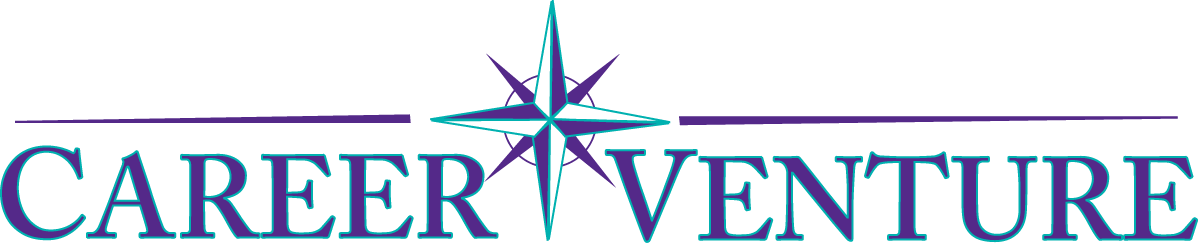 School Registration Form					Registration Due Date:  April 15thTo register your school for Career Venture, complete this form and email to careerventure@workforceresource.org		Thank you for registering!You will receive registration confirmation and Career Venture 2024 updates via email.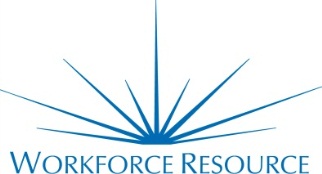 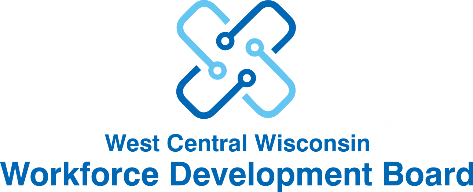 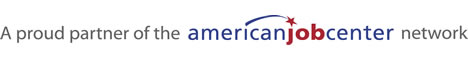 School Name:      School Name:      School Address:      School Address:      City/State/Zip:      City/State/Zip:      Contact Person:      Contact Person:      Phone #:      Email:      Approximate number of students attending:      Grade level(s) of students attending:      Number of staff members attending:      (At least one chaperone per 20 kids.)Rank the time blocks below in order of your preference.  (Note:  The sooner you register, the more likely we will be able to honor your request as we schedule students.)      8:30 a.m. to 10:00 a.m.                10:15 a.m. to 11:45 a.m.            12:30 p.m. to 2:00 p.m.Other special needs?      If you have questions, please contact us by phone or email:     Phone:  877-711-9390 ext 1536  – Yolanda LeCount      Email:  careerventure@workforceresource.org